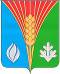 СОВЕТ ДЕПУТАТОВМуниципальное образование сельское поселение Волжский сельсоветКурманаевского района Оренбургской областиРЕШЕНИЕпроект00.00. 2022                                                                                      № 00О выплате премии по результатам работы за 3квартал 2022г.     На основании  Закона Оренбургской области «О денежном содержании лиц, замещающих муниципальные должности в Оренбургской области» Положения « О денежном содержании выборных должностных лиц местного самоуправления , осуществляющих свои полномочия на постоянной основе в МО Волжский сельсовет» Совет депутатов решил:                             1. Выплатить премию по итогам 3 квартала в размере 1-го должностного оклада, главе администрации К.А. Казачкову.Председатель Совета депутатовМО Волжский сельсовет                                                               А.А. ЧурсинРазослано: в дело, прокурору, администрации района 